Муниципальное автономное образовательное учреждение дополнительного образования детей городского округа Троицк в городе Москве 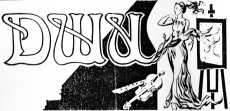 «Троицкая детская школа искусств»СОГЛАСОВАНОПедагогический советПротокол No1 от  29.08.2015 г.УТВЕРЖДАЮ______________Е.И. ТитаренкоПОЛОЖЕНИЕо порядке текущего контроля успеваемостии промежуточной аттестации учащихся вМАОУДОД «Троицкая детская школа искусств»Общие положения1.1. Настоящее Положение разработано в соответствии с Законом Российской Федерации № 273 от 29.12.2012г. «Об образовании в Российской Федерации», Уставом школы (далее по тексту – Школа).1.2. Настоящее Положение разработано с целью выработки единых подходов к формам, порядку и периодичности текущего контроля успеваемости и промежуточной аттестации учащихся Школы. 1.3. Освоение образовательной программы, в том числе отдельной части или всего объема учебного предмета, курса, дисциплины (модуля) образовательной программы, сопровождается промежуточной аттестацией учащихся, проводимой в формах, определенных учебным планом, и в порядке, установленном Школой. Сроки проведения промежуточной аттестации устанавливаются в начале учебного года и утверждаются на Педагогическом совете Школы.1.4. Цель промежуточной аттестации - установление фактического уровня знаний учащихся по предметам учебного плана, их практических умений и навыков; контроль за выполнением учебных программ, календарно-тематических и индивидуальных планов учащихся.1.5. Основными принципами проведения и организации всех видов контроля успеваемости являются систематичность, учёт индивидуальных особенностей учащихся, коллегиальность.2. Текущий контроль успеваемости2.1. Текущий контроль успеваемости учащихся направлен на поддержание учебной дисциплины, на выявление отношения учащегося к изучаемому предмету, на организацию регулярных домашних занятий, на повышение уровня освоения текущего учебного материала; имеет воспитательные цели и учитывает индивидуальные психологические особенности учащихся.2.2. Текущий контроль осуществляется преподавателем, ведущим предмет.2.3. Текущий контроль осуществляется регулярно (каждый 2 - 3 урок) в рамках расписания занятий учащегося. На основании результатов текущего контроля выводятся четвертные, полугодовые, годовые оценки.3. Формы промежуточной аттестации3.1. Промежуточная аттестация определяет успешность развития учащегося и освоение им образовательной программы на определённом этапе обучения. Периодичность промежуточной аттестации определяются администрацией и Педагогическим советом Школы.3.2. Формы промежуточной аттестации учащихся: Зачёты (недифференцированный, дифференцированный). Переводные экзамены (дифференцированные). Академические концерты (выставки). Контрольные прослушивания (просмотры). Контрольные уроки.3.3. Зачёты проводятся в течение учебного года и предполагают публичное исполнение (показ) академической программы (или её части) в присутствии комиссии. Зачёты могут быть дифференцированные и дифференцированные с обязательным методическим обсуждением, носящим рекомендательный аналитический характер.3.4. Переводной экзамен проводится в конце учебного года с исполнением (показом) полной учебной программы, определяет успешность освоения образовательной программы данного года обучения. Переводной зачёт проводится с применением дифференцированных систем оценок, предполагает обязательное методическое обсуждение.3.5. Академические концерты (выставки) предполагают те же требования, что и зачёты (публичное исполнение (показ) учебной программы или её части в присутствии комиссии) и носят открытый характер (с присутствием родителей, учащихся и других слушателей (зрителей).3.6. Контрольные прослушивания (просмотры) направлены на выявление знаний, умений и навыков учащихся по определённым видам работы, не требующих публичного исполнения (показа) и концертной готовности: проверка навыков самостоятельной работы учащихся, проверка технического уровня учащихся, степень овладения навыками музицирования (чтение с листа, подбор по слуху, пение с аккомпанементом и др.), проверка степени готовности учащихся выпускных классов к итоговой аттестации и т.д. Контрольные прослушивания (просмотры) проводятся в классе в присутствии комиссии, включают в себя элементы беседы с учащимися и обязательное методическое обсуждение рекомендательного характера с применением систем оценок по выбору.3.7. Для выявления знаний, умений и навыков учащихся по предметам, преподаваемым в форме групповых занятий проводятся контрольные уроки не реже одного раза в четверть. Контрольные уроки проводит преподаватель, ведущий данный предмет (с обязательным применением дифференцированных систем оценок).4. Порядок проведения промежуточной аттестации4.1. При реализации дополнительных предпрофессиональных общеобразовательных программам в области искусств (далее – предпрофессиональные программы) контрольные уроки и зачеты в рамках промежуточной аттестации проводятся в конце учебных полугодий в счет аудиторного времени, предусмотренного на учебный предмет. Экзамены проводятся за пределами аудиторных учебных занятий, по окончании проведения учебных занятий в учебном году, в рамках промежуточной (экзаменационной) аттестации.4.2. Реализация предпрофессиональных программ предусматривает проведение для учащихся консультаций с целью их подготовки к контрольным урокам, зачетам, экзаменам, творческим конкурсам и другим мероприятиям по усмотрению Школы. Консультации могут проводиться рассредоточенно или в счет резерва учебного времени Школы в объёме, установленном ФГТ.4.3. Содержание промежуточной аттестации учащихся по предпрофессиональным программам разрабатываются Школой самостоятельно на основании ФГТ. Для аттестации учащихся разрабатываются фонды оценочных средств, включающие типовые задания, контрольные работы, тесты и методы контроля, позволяющие оценить приобретенные учащимися знания, умения и навыки. Фонды оценочных средств утверждаются методическим советом Школы.4.4. Аттестационный материал для промежуточной аттестации учащихся по общеразвивающим программам составляется на основе программного материала, изученного за соответствующий учебный период, обсуждается на заседаниях предметных методических объединений, педагогического совета и утверждается директором Школы.4.5. Для проведения промежуточной аттестации создаются экзаменационные комиссии, состав которых утверждается директором Школы.4.6. Экзамены проводятся в период промежуточной (экзаменационной) аттестации, время проведения которой устанавливается графиком учебного процесса. На каждую промежуточную (экзаменационную) аттестацию составляется утверждаемое директором Школы расписание экзаменов, которое доводится до сведения учащихся и педагогических работников не менее чем за две недели до начала проведения промежуточной (экза-менационной) аттестации. При составлении расписания экзаменов следует учитывать, что для учащегося в один день планируется только один экзамен. Интервал между экзаменами для учащегося должен быть не менее двух-трех календарных дней.4.7. К экзамену допускаются учащиеся, полностью выполнившие учебный план по предметам, реализуемым в соответствующем учебном году.4.8. От промежуточной аттестации на основании решения Педагогического совета могут быть освобождены: учащиеся, являющиеся призерами городских, областных, всероссийских и международных конкурсов; дети-инвалиды; учащиеся, находившиеся в лечебно-профилактических учреждениях и/или нуждающиеся в длительном лечении.4.9. Пересдача экзамена, по которому учащийся получил неудовлетворительную оценку, допускается по завершении всех экзаменов. Допускается только одна пересдача экзамена.5. Система оценок успеваемости учащихся5.1. В Школе установлена система оценок успеваемости учащихся:5.2. дифференцированная система оценок: пятибалльная,5.3. зачётная (недифференцированная) система оценок (зачёт, незачёт).5.4. Для форм промежуточной аттестации, определяющих уровень и успешность развития учащегося (прослушивания, просмотры, зачёты), наиболее соответствует методическое обсуждение без выставления оценки или зачётная система оценок.5.5. Для форм промежуточной аттестации, определяющих конечные результаты этапа обучения (зачёты, академические концерты, выставки и др.), наиболее целесообразно применение дифференцированных систем оценок с методическим обсуждением.5.6. Оценки учащихся по всем видам контрольных мероприятий фиксируются в соответствующей учебной документации.5.7. Оценки текущего контроля успеваемости учащегося (четвертные, полугодовые, годовые оценки) вносятся в классный журнал (журнал учёта успеваемости и посещаемости), в дневник учащегося и в общешкольную ведомость учёта успеваемости учащихся Школы.5.8. Оценки промежуточной аттестации учащихся вносятся в методическую книгу отдела, в индивидуальный план учащегося, в дневник учащегося. Оценка по переводному экзамену вносится также в общешкольную ведомость.5.9. Четвертные и полугодовые оценки выставляются по результатам текущего контроля успеваемости учащихся в течение четверти или полугодия (среднеарифметический балл), если учащийся посетил не менее 50% учебных занятий. Вопрос об аттестации учащихся, пропустивших более 50 % занятий, выносится на рассмотрение педагогического совета Школы.5.10. Годовая оценка выставляется на основании: четвертных оценок, оценок за выступление (показ) на итоговом зачёте (контрольном уроке), совокупности результатов по всем формам промежуточной аттестации в течение года.6. Перевод и отчисление по итогам текущего контроля6.1. Учащиеся, освоившие в полном объёме программу учебного года, переводятся в следующий класс. 6.2. Учащиеся, не прошедшие промежуточной аттестации по уважительным причинам или имеющие академическую задолженность, переводятся в следующий класс условно.6.3. Учащиеся, не прошедшие промежуточную аттестацию по причине болезни, при наличии медицинской справки, при условии удовлетворительной успеваемости и на основании решения Педагогического совета могут быть переведены в следующий класс. 6.4. Учащиеся, имеющие академическую задолженность, вправе пройти промежуточную аттестацию по соответствующим учебному предмету, курсу, дисциплине (модулю) не более двух раз в сроки, определяемые Школой в течение 6 месяцев с момента образования академической задолженности. В указанный период не включаются время болезни учащегося, нахождение его в академическом отпуске или отпуске по беременности и родам. 6.5. Для проведения промежуточной аттестации во второй раз образовательной организацией создается комиссия. 6.6. Не допускается взимание платы с учащихся за прохождение промежуточной аттестации.6.7. Учащиеся, имеющие по итогам учебного года неудовлетворительную оценку по одному предмету учебного плана, могут быть переведены в следующий класс условно; при этом они обязаны ликвидировать академическую задолженность. Ответственность за ликвидацию академической задолженности в течение следующего учебного года возлагается на родителей (законных представителей).6.8. Учащиеся, не освоившие программу учебного года и имеющие по итогам года две или более неудовлетворительные оценки, решением Педагогического совета Школы отчисляются из Школы.6.9. Основания и порядок отчисления учащихся определяются Уставом Школы и локальным нормативным актом. 